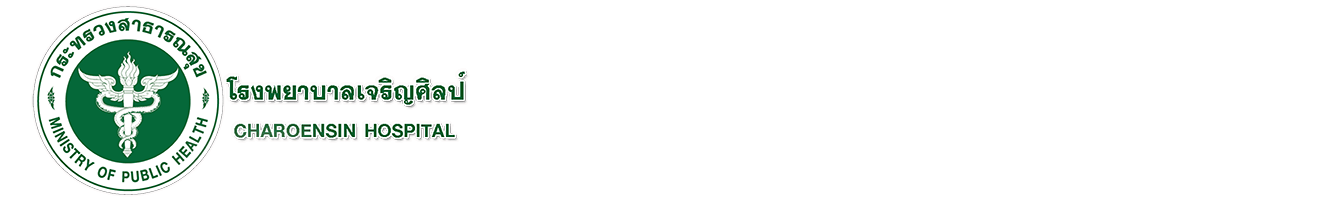 สรุปผลการดำเนินโครงการ/กิจกรรม๑.  ชื่อโครงการ/ กิจกรรม  โครงการอบรมเชิงปฏิบัติการให้ความรู้และฟื้นฟู ผู้ปฏิบัติการฉุกเฉินเบื้องต้น เครือข่ายอำเภอเจริญศิลป์ จังหวัดสกลนคร ปีงบประมาณ 2562๒.  สอดคล้องกับหลักการและเหตุผล	การดูแลรักษาผู้ป่วยบาดเจ็บและเจ็บป่วยฉุกเฉินก่อนการนำส่งโรงพยาบาล เพราะช่วงเวลาก่อนนำส่งโรงพยาบาลเป็น “golden hour” ของการรักษาผู้บาดเจ็บจากอุบัติเหตุต่างๆจะทำให้ผู้ป่วยรอดชีวิตได้มากที่สุด มากกว่าการได้รับการรักษาที่โรงพยาบาล ซึ่งระบบบริการการแพทย์ฉุกเฉิน ได้แก่ การพัฒนาระบบการรับแจ้งเหตุและสั่งการที่มีประสิทธิภาพ การเข้าถึงบริการการแพทย์ฉุกเฉินของประชาชนทางการใช้หมายเลข 1669 และทั้งนี้ประชาชนในอำเภอยังมีการใช้บริการการแพทย์ฉุกเฉินน้อยอยู่เนื่องจากการประชาสัมพันธ์ยังไม่ครอบคลุมและขาดความต่อเนื่องการพัฒนาชุดปฏิบัติการที่ได้มาตรฐานครอบคลุมทุกพื้นที่ซึ่งชุดปฏิบัติการต้องผ่านการฝึกอบรม และมีความรู้ความสามารถ ในเรื่องระบบบริการการแพทย์ฉุกเฉินเบื้องต้น และเมินสถานการณ์และประเมินสภาพผู้ป่วยและให้การช่วยเหลือเบื้องต้น ณ จุดเกิดเหตุ ตลอดจนโรคภัยไข้เจ็บที่เกิดขึ้นอย่างฉับพลัน ที่ไม่อาจคาดเดาได้ เช่น โรคหัวใจ โรคหลอดเลือดสมอง อุบัติเหตุต่างๆและอุบัติเหตุจราจรซึ่งเพิ่มจำนวนและความรุนแรงขึ้นเรื่อยๆ เป็นต้น ถึงแม้ภายในอำเภอจะมีชุดปฏิบัติการครอบคลุมทุกพื้นที่ก็ตาม ผู้ปฏิบัติการฉุกเฉินจะต้องได้รับการฟื้นฟู ความรู้และทักษะในการปฏิบัติการการแพทย์ฉุกเฉิน เพื่อการปฏิบัติช่วยเหลือ ณ จุดเกิดเหตุที่ถูกต้อง ปลอดภัย ดังนั้นงานการพยาบาลผู้ป่วยอุบัติเหตุฉุกเฉินและนิติเวชโรงพยาบาลเจริญศิลป์ได้เล็งเห็นความสำคัญในเรื่องพัฒนาระบบบริการการแพทย์ฉุกเฉินให้ครอบคลุม ทั้งการประชาสัมพันธ์ การอบรมให้ความรู้แก่ผู้ให้บริการและประชาชน เพื่อลดอัตราการสูญเสียชีวิต และทรัพย์สินที่อาจเกิดขึ้นต่อไป๓.  ผู้รับผิดชอบ/เขียนโครงการ	นายประยุทธ คุณมี	     ฝ่าย / งานงานการพยาบาลผู้ป่วยอุบัติเหตุฉุกเฉินและนิติเวช๔.  วัตถุประสงค์	1.พัฒนาศักยภาพและฟื้นฟูความรู้และทักษะ ให้เจ้าหน้าที่อาสากู้ชีพของเครือข่ายอำเภอเจริญศิลป์ให้สามารถปฏิบัติการช่วยเหลือภาวะฉุกเฉินได้	2.ให้หน่วยกู้ชีพประจำทุกพื้นที่ ได้มีการเตรียมความพร้อมในการปฏิบัติงานอยู่เสมอ๕.  กลุ่มเป้าหมาย	1.อาสากู้ชีพผู้มีส่วนเกี่ยวข้อง 4 อบต. 1 เทศบาลตำบล 1 มูลนิธิกู้ภัย	2.เจ้าหน้าที่ผู้ปฏิบัติงานในทีม EMS โรงพยาบาลอบรมระยะเวลา 1 วัน ภาคทฤษฎี ตอนเช้า ภาคปฏิบัติ ตอนบ่าย และจะได้เข้าร่วมแข่งขัน EMS Rally ภายใน ที่จังหวัดสกลนครได้จัดแข่งขัน๖.  ระยะเวลาดำเนินกิจกรรม/ โครงการ	ธันวาคม 2561 ถึง มิถุนายน 2562 (ขยายเวลา ถึง กันยายน 2562)๗.  ผลสำเร็จของเป้าหมาย	เจ้าหน้าที่ที่เกี่ยวข้องกับระบบบริการการแพทย์ฉุกเฉินมีความรู้ความเข้าใจ รวมถึงสามารถปฏิบัติการฉุกเฉิน ณ จุดเกิดเหตุได้ถูกต้องตามสมรรถนะ๘.  สถานที่จัดกิจกรรม/โครงการ 			ห้องประชุม “เรือนญาติกา”๙. งบประมาณที่ใช้จริง และรายละเอียดการใช้งบประมาณ	จากเงินบำรุงโรงพยาบาลเจริญศิลป์ จำนวน 8,300 บาท (แปดพันสามร้อยบาทถ้วน) ดังนี้	วันอบรมฟื้นฟู	๑.ค่าอาหารว่างและเครื่องดื่มสำหรับผู้เข้าร่วมอบรมของเจ้าหน้าที่อาสากู้ชีพ อำเภอเจริญศิลป์ เจ้าหน้าที่ที่เกี่ยวข้องกับงาน EMS โรงพยาบาลเจริญศิลป์ และเจ้าหน้าที่งานการพยาบาลผู้ป่วยอุบัติเหตุฉุกเฉินและนิติเวชผู้ให้การอบรม 37 คน คนละ 25 บาท 2 มื้อ		จำนวนเงิน     1,850	บาท	๒.ค่าอาหารกลางวันสำหรับผู้เข้าร่วมอบรมของเจ้าหน้าที่อาสากู้ชีพ อำเภอเจริญศิลป์ เจ้าหน้าที่ที่เกี่ยวข้องกับงาน EMS โรงพยาบาลเจริญศิลป์ และเจ้าหน้าที่งานการพยาบาลผู้ป่วยอุบัติเหตุฉุกเฉินและนิติเวชผู้ให้การอบรม 37 คน คนละ 50 บาท				จำนวนเงิน     1,850	บาท	3.ค่าป้ายโครงการจำนวน 1 ป้าย 				จำนวนเงิน 	300	บาท	4.ค่าจัดทำเอกสารและคู่มือสำหรับปฏิบัติงานของอาสากู้ชีพ 5 อบต. 1 เทศบาลตำบล จำนวน 6 เล่ม								จำนวนเงิน	600	บาท	วันแข่งขัน EMS Rally	5.ค่าอาหารว่างและเครื่องดื่มสำหรับผู้เข้าร่วมอบรมของเจ้าหน้าที่อาสากู้ชีพ อำเภอเจริญศิลป์ เจ้าหน้าที่ที่เกี่ยวข้องกับงาน EMS โรงพยาบาลเจริญศิลป์ และเจ้าหน้าที่งานการพยาบาลผู้ป่วยอุบัติเหตุฉุกเฉินและนิติเวชผู้ให้การอบรม 37 คน คนละ 25 บาท 2 มื้อ		จำนวนเงิน     1,850	บาท	6.ค่าอาหารกลางวันสำหรับผู้เข้าร่วมอบรมของเจ้าหน้าที่อาสากู้ชีพ อำเภอเจริญศิลป์ เจ้าหน้าที่ที่เกี่ยวข้องกับงาน EMS โรงพยาบาลเจริญศิลป์ และเจ้าหน้าที่งานการพยาบาลผู้ป่วยอุบัติเหตุฉุกเฉินและนิติเวชผู้ให้การอบรม 37 คน คนละ 50 บาท				จำนวนเงิน     1,850	บาท									รวม	8,300   บาท๑0.  การประเมินผลการดำเนินกิจกรรม / โครงการที่เกิดขึ้น	ผู้เข้ารับการฝึกอบรมฟื้นฟูปฏิบัติการฉุกเฉินเบื้องต้นได้ถูกต้องตามสมรรถนะ  ร้อยละ 90 ๑1. ผลที่คาดว่าจะได้รับ	1.เจ้าหน้าที่อาสากู้ชีพที่เข้ารับการอบรมฟื้นฟู มีความรู้ ทักษะสามารถปฏิบัติการฉุกเฉิน ณ จุดเกิดเหตุได้ถูกต้องไม่เกิดการบาดเจ็บซ้ำซ้อนจากการเข้าช่วยเหลือผู้ป่วย	2.ทีมกู้ชีพเครือข่ายอำเภอเจริญศิลป์มีการเตรียมความพร้อมอยู่เสมอในทุกๆด้าน	3.ประชาชนในพื้นที่ที่รับบริการการแพทย์ฉุกเฉินมีความพึงพอใจ๑2. ผลการดำเนินกิจกรรม / โครงการที่เกิดขึ้นผู้เข้ารับการฝึกอบรมฟื้นฟูปฏิบัติการฉุกเฉินเบื้องต้นได้ถูกต้องตามสมรรถนะ  ร้อยละ 90
 	คำชี้แจง ให้ทำเครื่องหมาย ( ) ลงในช่องระดับคุณภาพของการดำเนินโครงการสรุปภาพกิจกรรม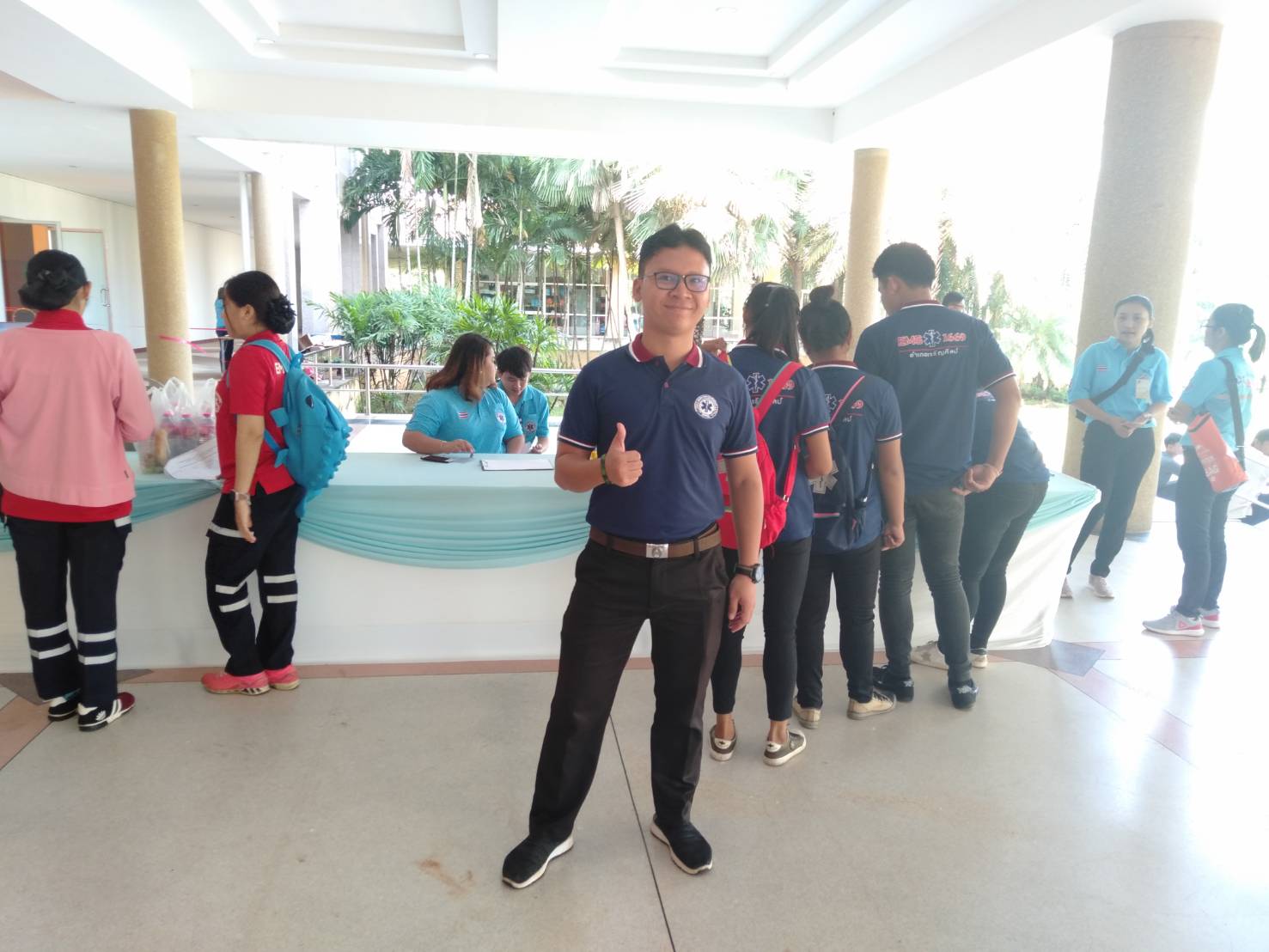 ภาพที่ 1 ลงทะเบียนเข้าร่วมกิจกรรม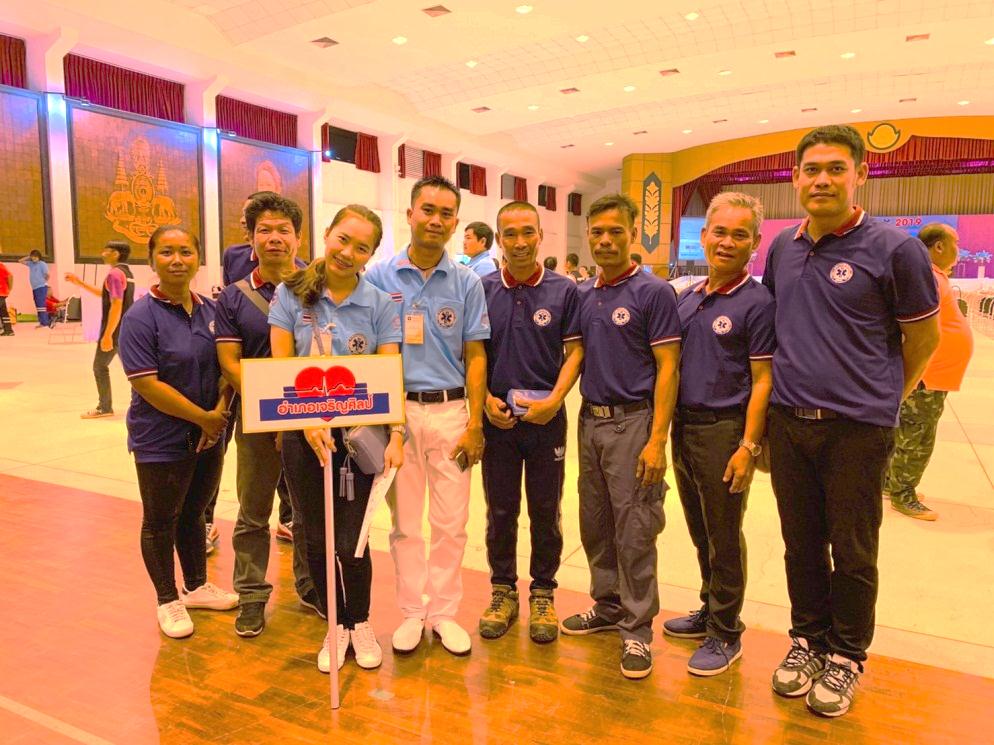 ภาพที่ 2 ถ่ายรูปหมู่ก่อนทำงานแข่งขัน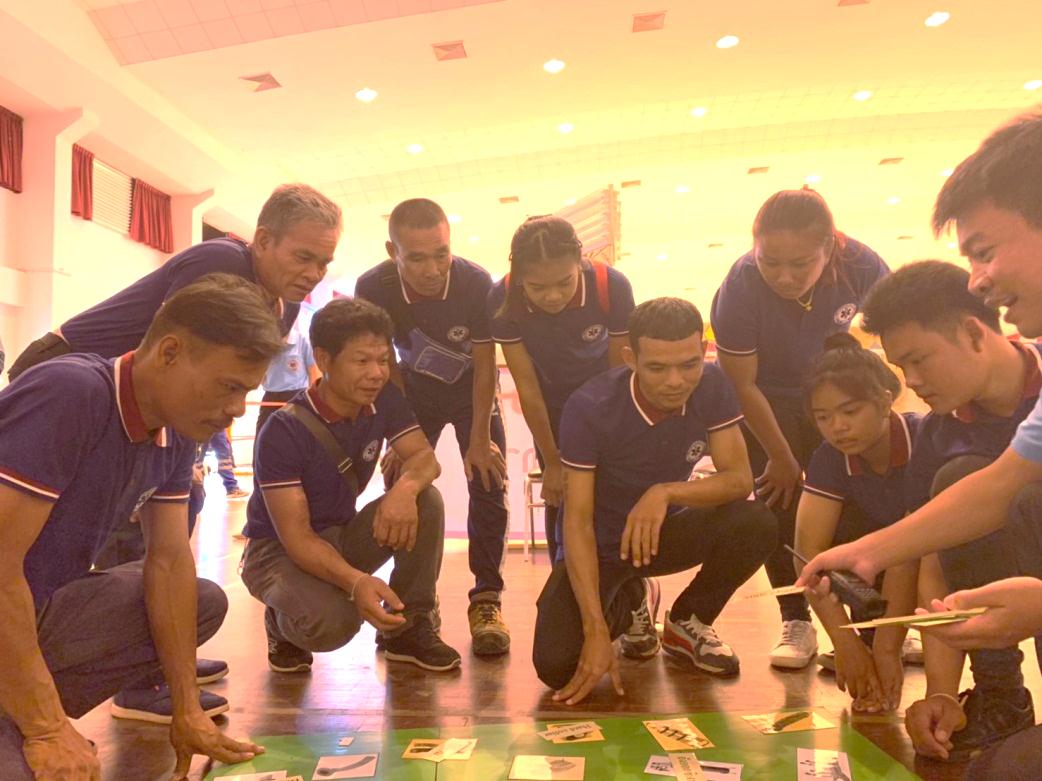 ภาพที่ 3 ร่วมวางแผนแก้ไขปัญหา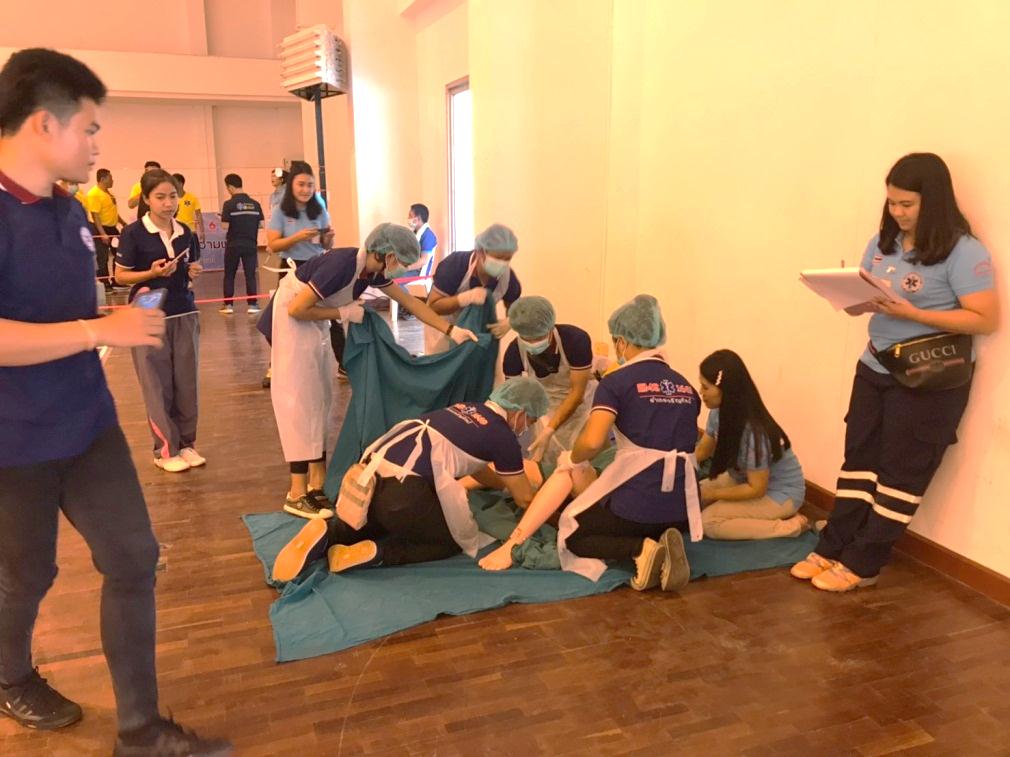 ภาพที่ 4 ปฏิบัติการช่วยคลอดฉุกเฉิน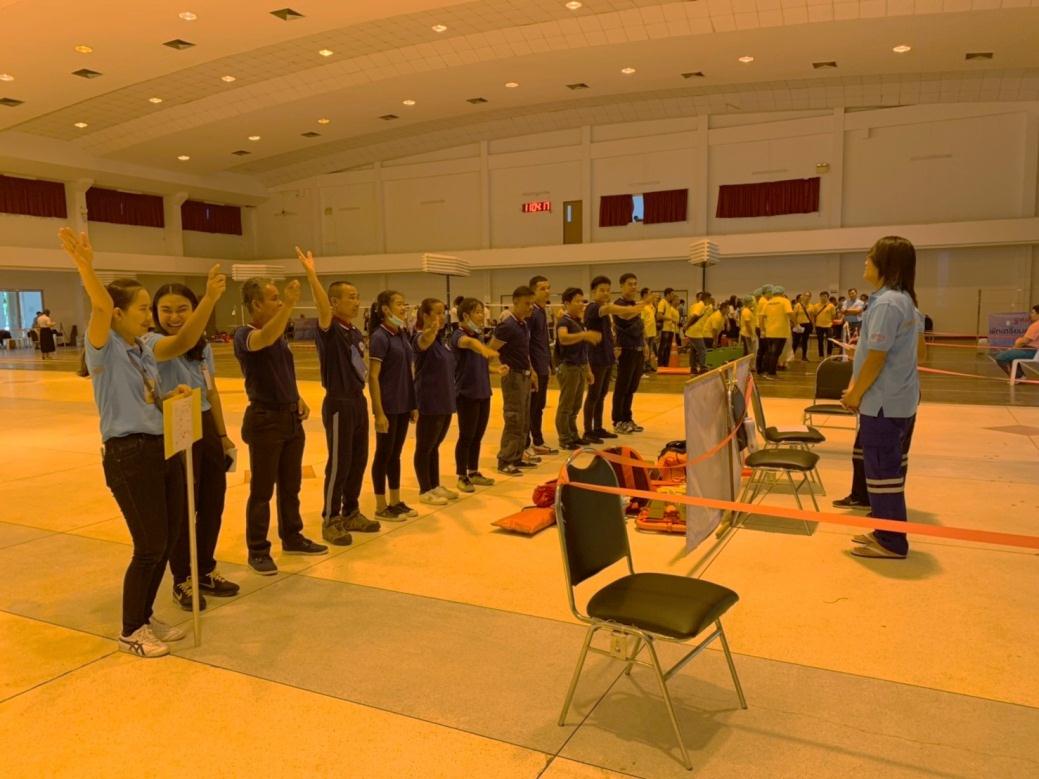 ภาพที่ 5 เพลง/ท่าเต้นประจำกลุ่ม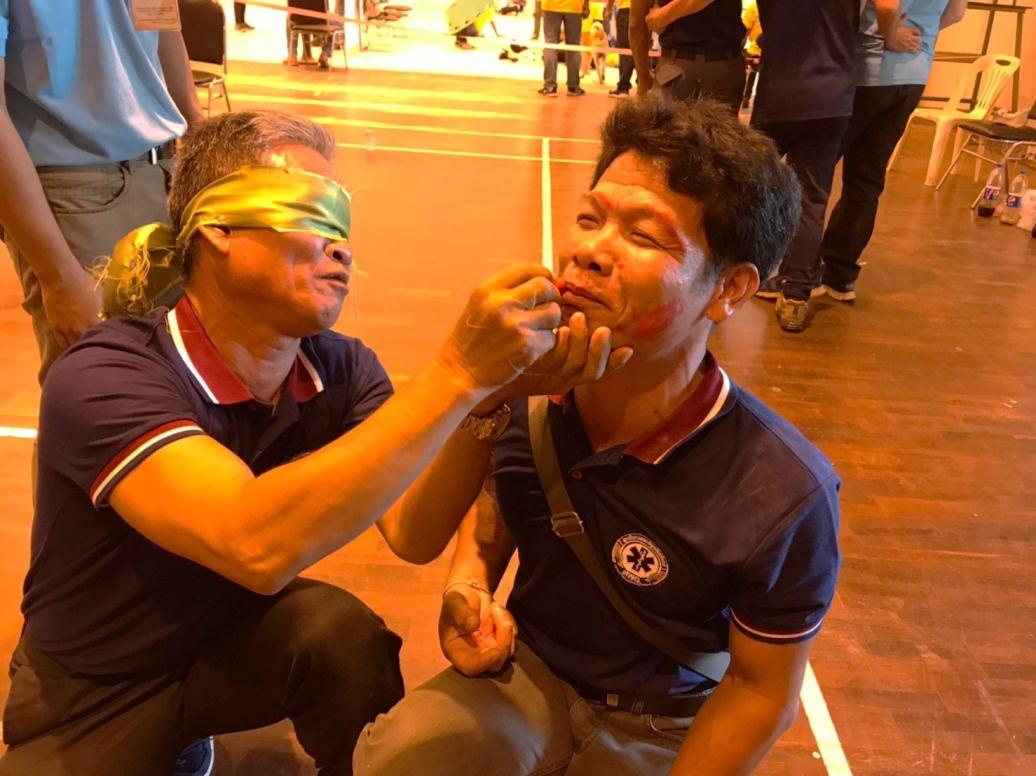 ภาพที่ 6 เล่นเกม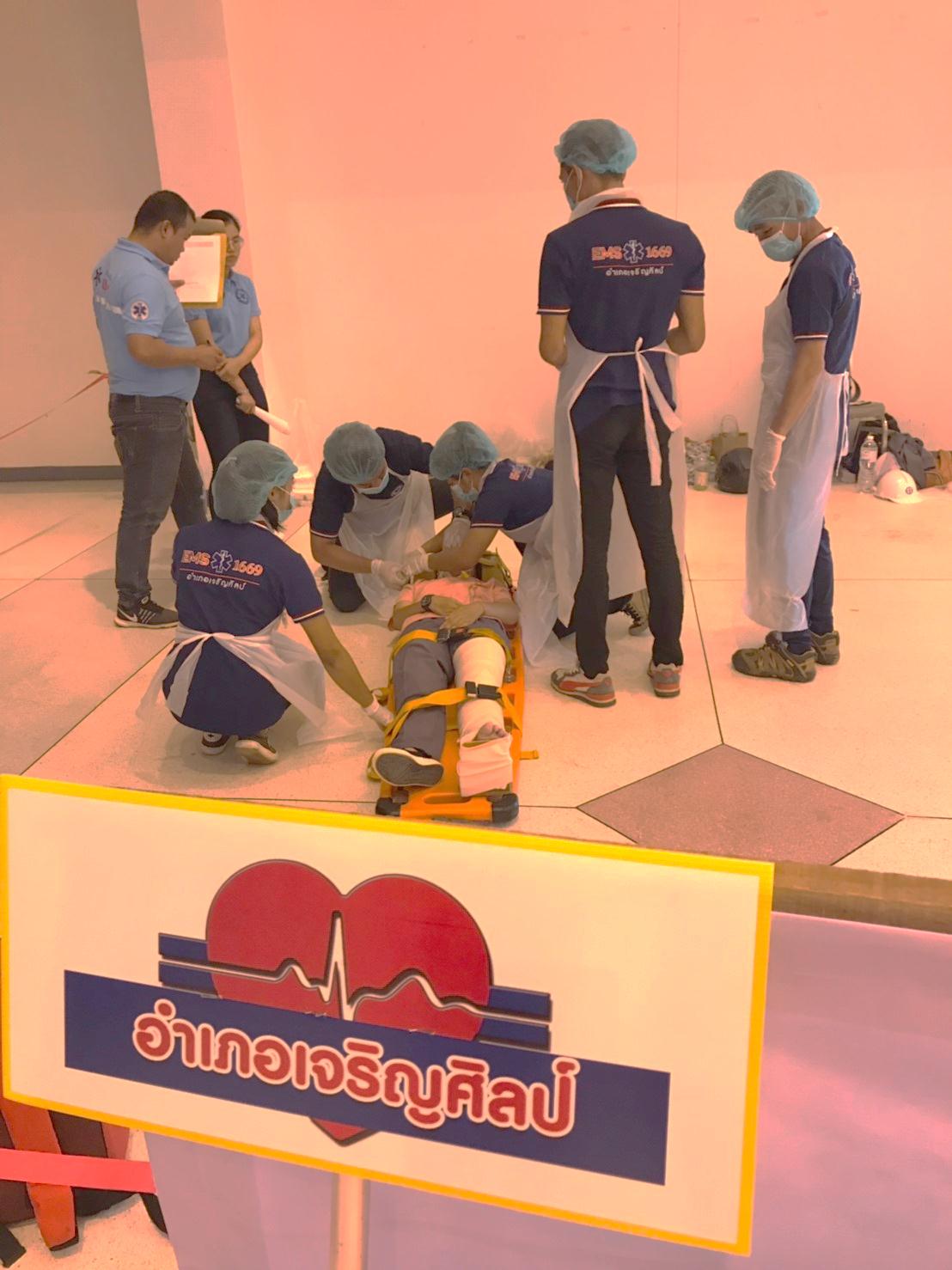 ภาพที่ 7 ปฏิบัติการฉุกเฉิน อุบัติเหตุจราจร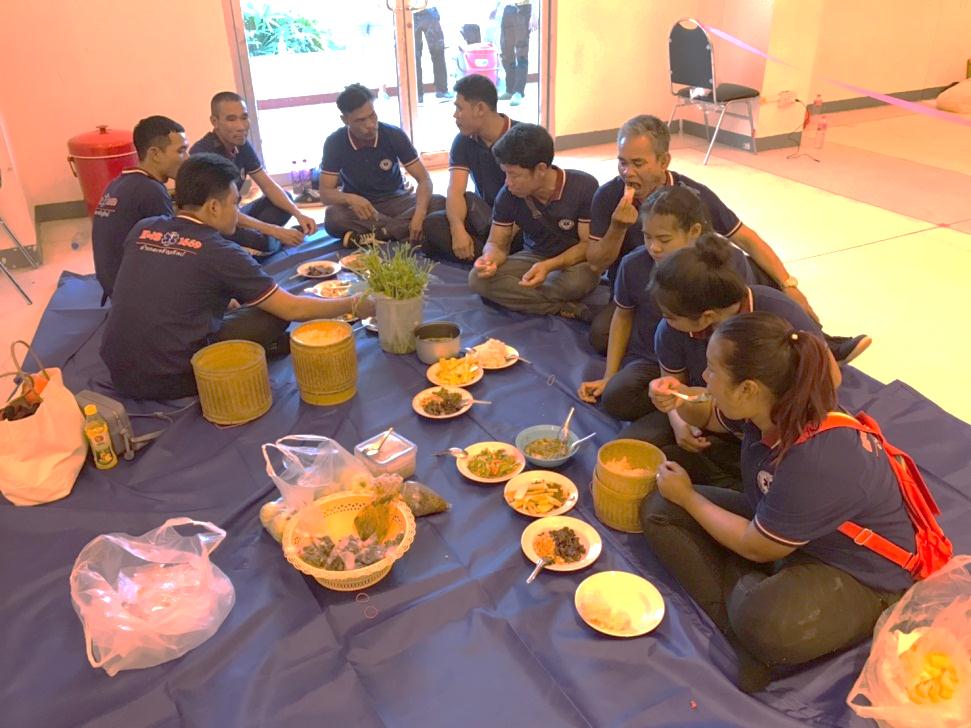 ภาพที่ 8 รับประทานอาหารกลางวัน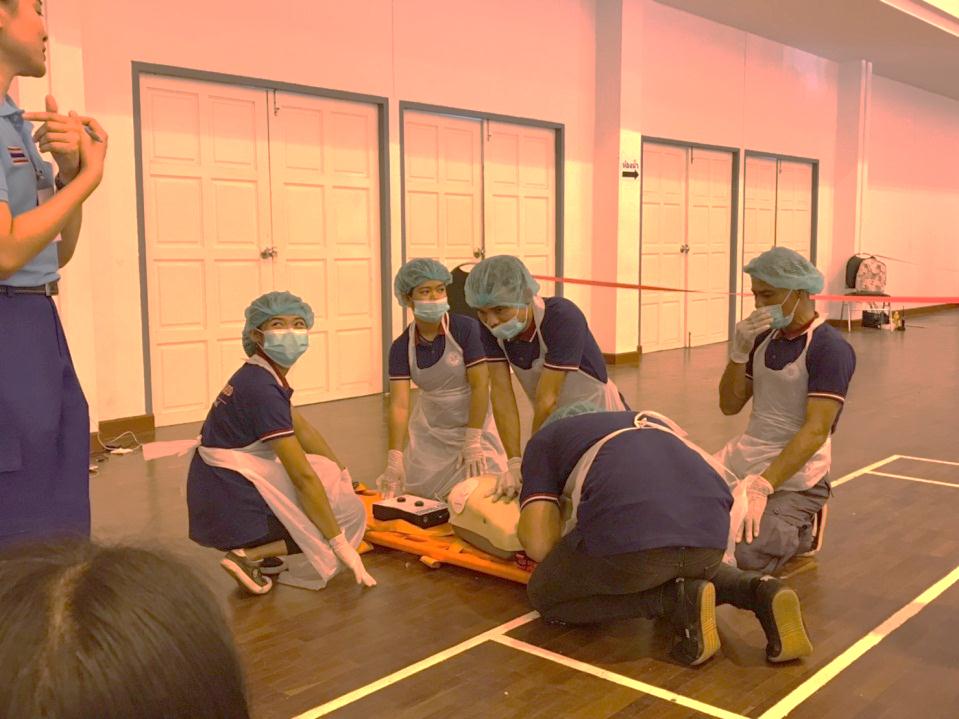 ภาพที่ 9 ปฏิบัติการฉุกเฉินผู้ป่วยหัวใจหยุดเต้น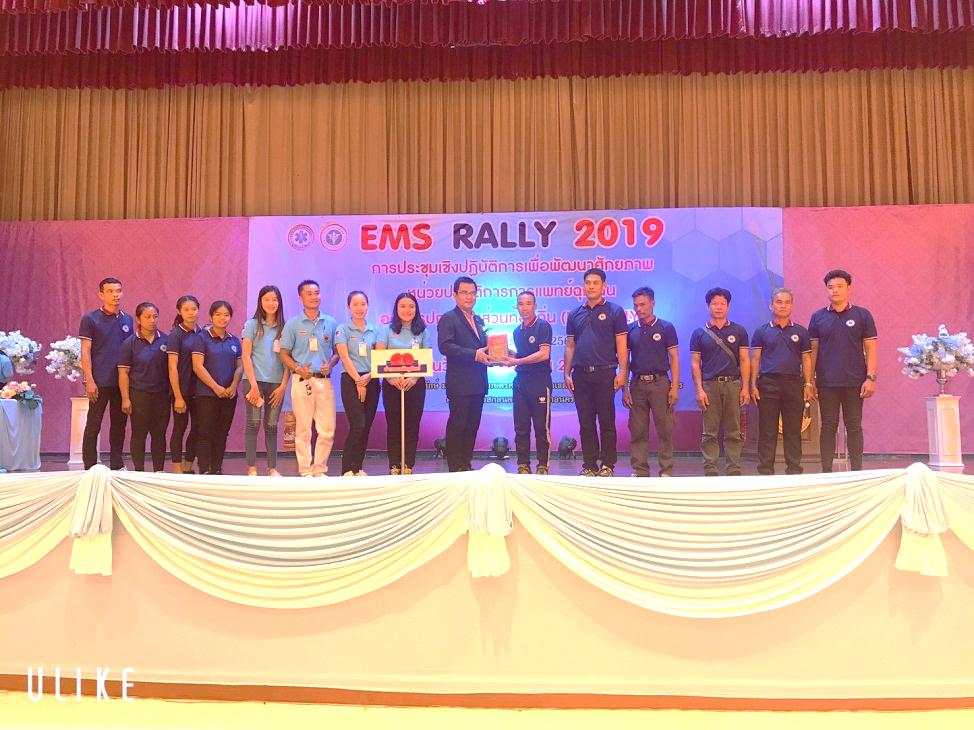 ภาพที่ 10 รับรางวัลชนะเลิศสันทนาการ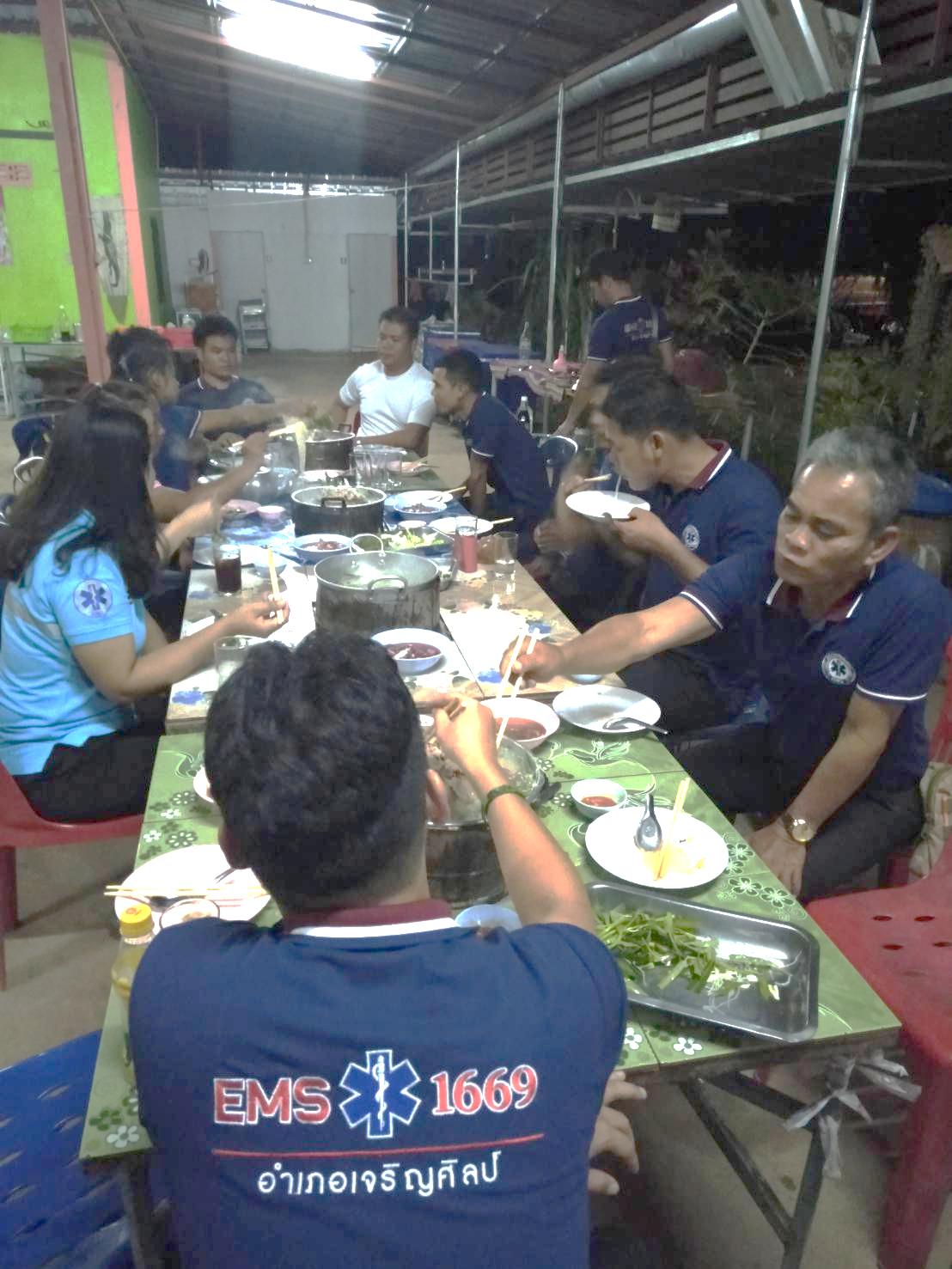 ภาพที่ 11 รับประทานอาหารเย็นร่วมกันรายการระดับคุณภาพระดับคุณภาพระดับคุณภาพระดับคุณภาพรายการมากที่สุดมากปานกลางน้อย๑. การดำเนินโครงการสอดคล้องกับวัตถุประสงค์ ๒. ผลการดำเนินการตรงตามเป้าหมายที่กำหนดไว้ ๓. ระยะเวลาดำเนินการตรงตามแผนงาน ๔. สถานที่ที่ใช้ดำเนินการมีความเหมาะสม ๕. การใช้จ่ายงบประมาณตรงตามที่กำหนดไว้ในแผน ๖. การเข้าร่วมโครงของผู้เข้าร่วมตรงตามแผนที่กำหนดไว้ ๗. ผลสัมฤทธิ์ของโครงการ บรรลุตามวัตถุประสงค์และเป้าหมายที่กำหนดไว้ ๘. เนื้อหาและการดำเนินการจัดกิจกรรมเป็นไปตามวัตถุประสงค์ที่ตั้งไว้ ๙. ผู้เข้าร่วมโครงการสามารถนาความรู้และประสบการณ์ที่ได้รับไปประยุกต์ใช้ให้เกิดประโยชน์ ๑๐.ความพึงพอใจในภาพรวมต่อการจัดโครงการครั้งนี้ของผู้เข้าร่วมโครงการ